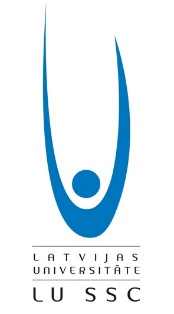 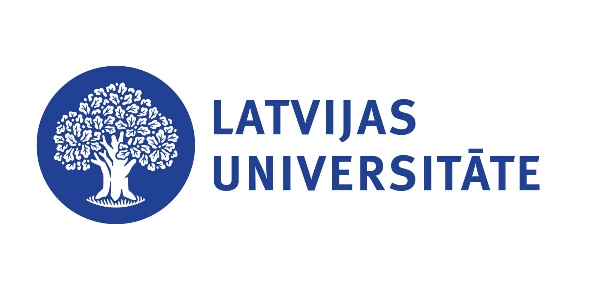 Latvijas Universitātes aktīvās atpūtas pasākuma „Lielais pārgājiens 2020”NOLIKUMSMērķi un uzdevumiPopularizēt pastaigu svaigā gaisā kā veselīgu un pieejamu aktīvās atpūtas veidu.Veicināt saturīgu brīvā laika pavadīšanu Latvijas Universitātes darbinieku vidū.Dot iespēju pasākuma dalībniekiem apskatīt Latvijas skaistās dabas vietas un kultūrvēsturiskus objektus interesantā un aizraujošā veidā.Vieta un laiksPasākums norisināsies 17. oktobrī, Salaspils pagastā, Doles salā.Pasākuma sākums plkst. 11:00, pie Daugavas muzejapasākuma vadībaPasākumu organizē Latvijas Universitātes Sporta centrs(LU SC). Pasākuma galvenais organizators ir Kalvis Kazaks (kalvis.kazaks@lu.lv, 26243522).Dalībnieki un pieteikšanāsPiedalīties var Latvijas Universitātes darbinieki kopā ar savām ģimenēm.Pieteikties pasākumam var aizpildot elektronisko pieteikuma anketu līdz 2020. gada 16. oktobra plkst. 11.59.Pasākuma noriseDalībnieku pulcēšanās notiks pie Daugavas muzeja, Doles salā, sākot no plkst. 10.45, bet starts paredzēts plkst. 11:00. Automašīnu īpašnieki savus auto varēs novietot pie Daugavas muzeja esošajā stāvlaukumā. Dalībnieki, kuri uz pasākumu dosies ar sabiedrisko transportu, plkst. 10:35 tiks gaidīti autobusa pieturā pretī Ķekavas baznīcai (autobuss Rīga-Bauska, kas mo Rīgas autoostas iziet 10:10, konkrētajā pieturā pietur plkst. 10.33).Pārgājiena laikā tiks apiets apkārt visai Doles salai, kam piedēvēts dabas parka statuss. Dalībniekiem būs iespēja apskatīt Doles muižu, Doles dolomīta atsegumu, Kaļķu cepļa drupas un Vecdoles pilsdrupas. Pārgājiena finišs plānots pie Daugavas muzeja, bet pēc pārgājiena visi dalībnieki tiks aicināti uz siltām pusdienām un tēju, par kurām parūpēsies pasākuma organizatori, Latvijas Universitātes Sporta centrs. Pasākums norisināsies, apmēram, līdz plkst. 14.30. Dalībnieki, kuri uz pasākumu būs ieradušies ar sabiedrisko transportu, tiks aizvesti līdz Ķekavas autobusa pieturai.Pārgājiena kopējais maršruts būs aptuveni 10 km garš. Uz pārgājienu līdzi jāņem laikapstākļiem atbilstošus apavus un apģērbu.Pasākuma laikā visiem dalībniekiem obligāti ir jāievēro visi Valdības noteiktie distancēšanās pasākumi.Aktuālākos jaunumus par pasākumu var uzzināt: www.facebook.com/sportsLU/